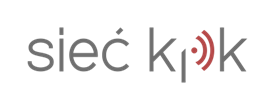 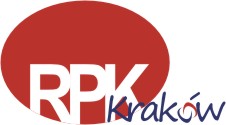 Regionalny Punkt Kontaktowywraz z Krajowym Punktem KontaktowymProgramów Ramowych serdecznie zapraszają na wydarzenie: „Dzień informacyjny: Projekty TWINNING – szansą na rozwój polskich jednostek badawczo-naukowych”10.15-10.30      Rejestracja uczestników10.30-11.30      Jak z sukcesem napisać wniosek do projektu TWINNING - Patrycja Smoleńska, KPK11.30 -11.45    Przerwa kawowa11.45-12.15     Przykład realizowanego projektu Twinning - Mirosław P. Polak,                           Państwowy Instytut Weterynaryjny, Puławy12.15-12.45     Praktyczne uwagi dotyczące wniosków Twinning okiem eksperta oceniającego -                          Marek Magryś, ACC Cyfronet AGH-UST12.45 -14.15   Indywidulane konsultacje z Panią Patrycją Smoleńską  - koordynatorem                           projektów Twinning w Polsce